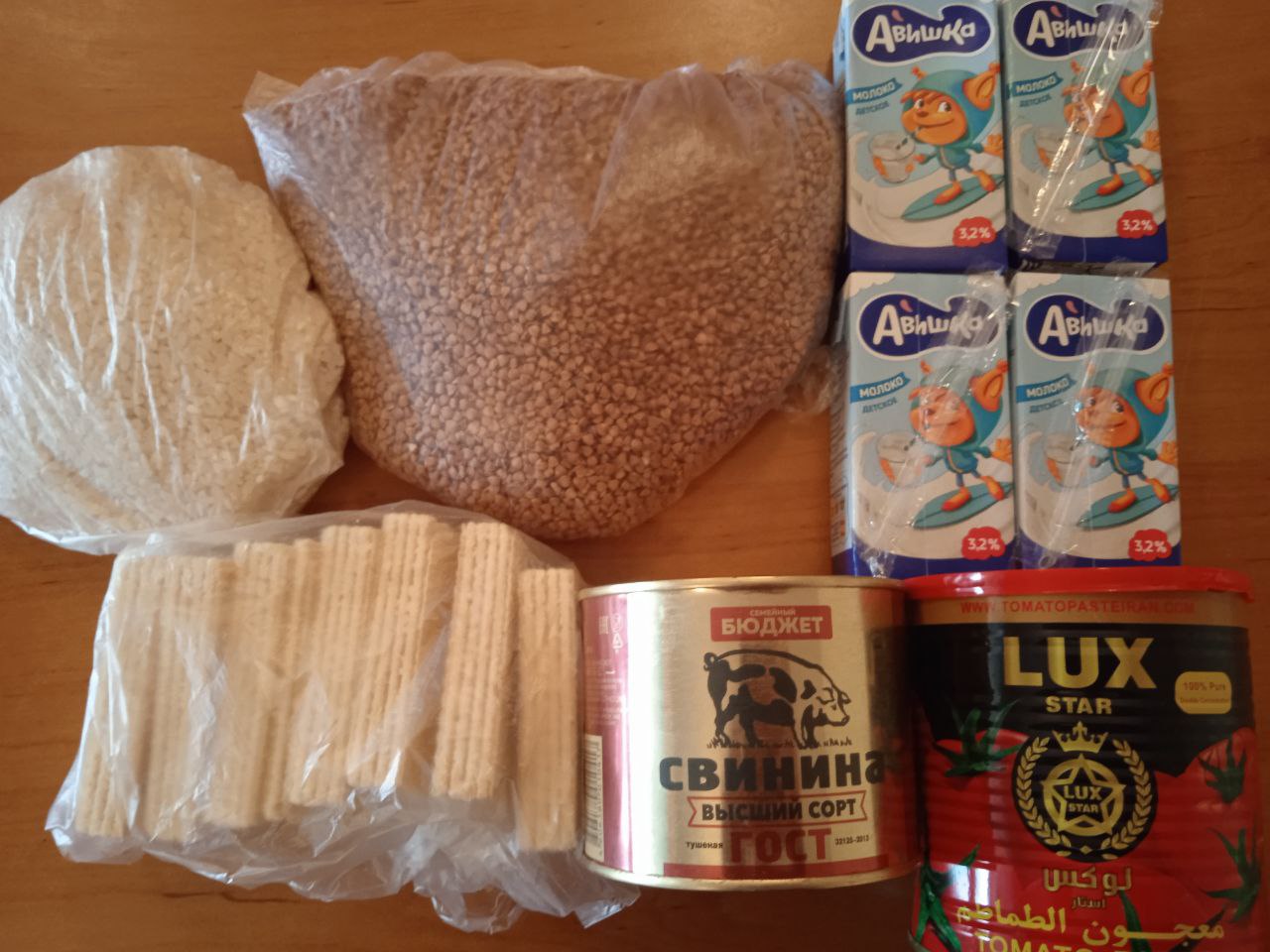 ЕДИНЫЙ АССОРТИМЕНТ ПРОДУКТОВОГО НАБОРА ЗА ОБЕД (ПЕРЕЧЕНЬ ПРОДУКТОВ) ДЛЯ ПРЕДОСТАВЛЕНИЯ ОБУЧАЮЩИМСЯ ЛЬГОТНЫХ КАТЕГОРИЙ (ДЕТИ ИЗ МНОГОДЕТНЫХ СЕМЕЙ, ДЕТИ С ОВЗ, ДЕТИ-ИНВАЛИДЫ) 1-11 КЛАССОВ В ПЕРИОД ОБУЧЕНИЯ С ПРИМЕНЕНИЕМ ДИСТАНЦИОННЫХ ОБРАЗОВАТЕЛЬНЫХ ТЕХНОЛОГИЙ (с 01 марта по 15 марта 2024 года) № п/пНаименование продуктовКоличество продуктов (шт/кг, л)Сумма1Консервы мясные (тушёнка) в потребительской упаковке промышленного изготовления (свинина), 500 г 1 шт/ 0,5 кг204,152Крупы в ассортименте (гречка)1 кг100,003Крупы в ассортименте (рис)0,5 кг55,004Молоко (ультрапастеризованное с массовой долей жира не менее 3,2% в индивидуальной асептической упаковке с трубочкой) 0,2 л4 шт/ 0,8 л116,805Томатная пста, 800 г1 шт/ 0,8 кг156,006Кондитерские изделия (вафли)0,2739 кг78,05ИТОГО (руб.):710,00